Kam po pomoč? Natisni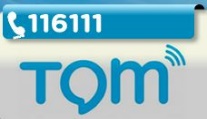 Svetovalni telefon za otroke in mladostnike 116 111 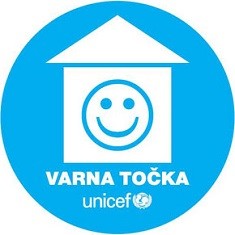 Varne točke za otroke v stiski 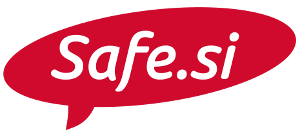 Točka osveščanja za varno uporabo interneta 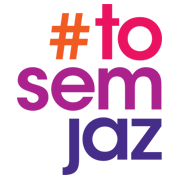 #to sem jaz (skupnost za mlade z vprašanji, o katerih je lažje pisati kot govoriti) 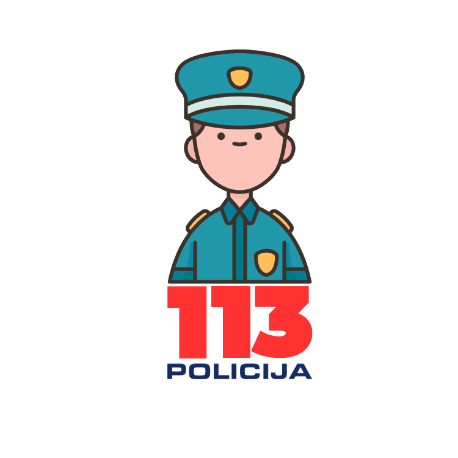 Številka policije za klic v sili 113Seznam policijskih postaj